Pesterzsébet, 2018. február 18.Takaró Tamás, esperesHA ENGEDSZ Jézus SZAVÁNAK…Lectio: János 21; 1-14 „Ezek után ismét megjelentette magát Jézus a tanítványoknak a Tibériás tengerénél; megjelentette pedig ekképpen: Együtt valának Simon Péter és Tamás, akit Kettősnek hívtak, és Nátánáel, a galileai Kánából való, és a Zebedeus fiai, és más kettő is az ő tanítványai közül.  Monda nékik Simon Péter: Elmegyek halászni. Mondának néki: Elmegyünk mi is te veled. Elmenének és azonnal a hajóba szállának; és azon az éjszakán nem fogtak semmit.Mikor pedig immár reggeledék, megálla Jézus a parton; a tanítványok azonban nem ismerék meg, hogy Jézus van ott. Monda azért nékik Jézus: Fiaim! Van-é valami ennivalótok? Felelének néki: Nincsen! Ő pedig monda nékik: Vessétek a hálót a hajónak jobb oldala felől, és találtok. Oda veték azért, és kivonni már nem bírták azt a halaknak sokasága miatt.Szóla azért az a tanítvány, akit Jézus szeret vala, Péternek: Az Úr van ott! Simon Péter azért, amikor hallja vala, hogy ott van az Úr, magára vevé az ingét (mert mezítelen vala), és beveté magát a tengerbe. A többi tanítványok pedig a hajón menének (mert nem messze valának a parttól, hanem mintegy kétszáz singnyire), és vonsszák vala a hálót a halakkal.Mikor azért a partra szállának, látják, hogy parázs van ott, és azon felül hal és kenyér. Monda nékik Jézus: Hozzatok a halakból, amelyeket most fogtatok. Felszálla Simon Péter, és kivoná a hálót a partra, amely tele volt nagy halakkal, százötvenhárommal; és noha ennyi vala, nem szakadozik vala a háló. Monda nékik Jézus: Jertek, ebédeljetek. A tanítványok közül pedig senki sem meri vala tőle megkérdezni: Ki vagy te? Mivelhogy tudják vala, hogy az Úr ő.Oda méne azért Jézus, és vevé a kenyeret és adá nékik, és hasonlóképpen a halat is. Ezzel már harmadszor jelent meg Jézus az ő tanítványainak, minekutána feltámadt a halálból.”Alapige: János 21; 6„Ő (Jézus) pedig monda nékik: Vessétek a hálót a hajónak jobb oldala felől, és találtok. Oda veték azért, és kivonni már nem bírták azt a halaknak sokasága miatt.”Kedves Testvérek! Ez a most felolvasott bibliai történet János evangéliumának a legvégén van, az utolsó fejezet, az utolsó rész. És ebben az utolsó fejezetben, és annak utolsó verseiben olvashatunk erről a különös eseményről, amit felolvastam most, ami tulajdonképpen Jézus mennybemenetele előtt, már húsvét után zajlódik, és Jézusnak test szerint az egyik utolsó találkozása a tanítványaival. Ez a történet azonban, miközben egyrészt egy ilyen végső, földi találkozás, és annak különös üzenetei, tanulságai, ugyanakkor valaminek a kezdete is. Annak a kezdete, aminek eredményeképpen ti itt vagytok. És annak a kezdete, aminek eredményeképpen hétről-hétre, vasárnapról-vasárnapra száz és száz milliók belépnek egy-egy keresztyén templomba így vasárnaponként, hogy Isten igéjét hallgassák. Ez ugyanis az egyház, az ébredező, a születő egyház életének az első mozzanatai közé tartozó esemény. Azért különös ez, és azért csodálatos, mert az egyház születésének lehetünk így tanúi és részesei, és reménység szerint így jobban érthetjük, hogy létezik, hogy van még mindig egyház? Hogy létezik, hogy még mindig van keresztyénség? Hogy létezik az, amit említettem, hogy száz és százmilliók ma is minden vasárnap elindulnak egy-egy templomba, ahogy ti eljöttetek ide? Hogy létezik? Tulajdonképpen minden ellene beszél annak, hogy ez így legyen. Pont olyan nehéz felfogni ezt a csodát, hiszen én egyikőtöket sem hívtam fel ma reggel, hogy gyere légyszíves templomba. Egyikőtöket sem. És soha nem is teszem. Ugyanolyan nehéz ezt a titkot, csodát megérteni, mint azt, amikor az Új Jézus a tanítványainak, akik egész éjjel a halászás szabályai szerint halásztak és nem fogtak semmit, és jönnek a part felé, befejezve egy sikertelen nap és éjszaka munkáját, azt mondja: „Most forduljatok meg, menjetek vissza és fogni fogtok halakat.” Ez egy titokzatos dolog. Különös dolog, rendkívüli dolog. Annyi minden dolgozik az egyház élete ellen, és Istennek semmi mása nincs ezzel szemben, csak a beszéde, a szava. Milyen erőtlenül van jelen ebben a világban az Isten! Milyen könnyen lesöpörhetően erőtlenül! Elég annyit mondani: Nem vagyok kíváncsi rá! Azt nem tudom, hogy mire, mert nem ismerem, hogy miről beszél a Biblia, és miről szólnak az istentiszteletek. Azt nem ismerem. De nem vagyok kíváncsi rá! Ilyet egy bölcs ember akkor mond, ha először meghallgatja, és utána azt mondja: Nem vagyok kíváncsi rá! A gőgös ember azt mondja: Meg sem hallgatok semmit, nem vagyok kíváncsi rá! Látjátok, a világ tele van nem-vagyok-kíváncsi-rá emberekkel és ti mégis itt vagytok. Ez a csoda! Kedves testvérek! Jézus elhívott, kiválasztott tizenkét férfit, és amikor elhívta őket, valami egészen új kezdődött, mert belépett a történelembe az egyház. Addig nem volt. Új kezdődött a világban. És azt mondja Isten igéje, hogy az egyház nem más, mint Jézus Krisztus teste. Ezért bárhány rossz pap ellenére, bárhány rossz hívő ellenére, bárhány hűtlen ember ellenére egyház megmarad az idők végéig. Mert nem emberi produktum. Nem emberek elhatározása, önkéntes szerveződése. Nem klub, nem egylet. Nem párt. Hanem a Krisztus teste. „Ezért a pokol kapu sem fognak soha rajta diadalt venni.” Ez a csoda. És ennek vagytok ti részesei, sőt, tanúi, azzal, hogy itt vagytok, ennek a csodának. Amikor kiválasztotta Jézus a tizenkettőt, akkor elmondta nekik, hogy az lesz a dolguk, hogy prédikáljanak, gyógyítsanak, és harcoljanak a gonoszság erői ellen az idők végéig. Mielőtt az Úr Jézus kiküldte őket erre a szolgálatra, látjátok a képből, javarészt halász embereket, akik írástudatlanok voltak, mi mindnyájan egyetemi tanárok vagyunk hozzájuk képest, mielőtt Jézus kiküldte volna őket, ezt olvassuk az igében: „Magához hívta őket, hogy vele legyenek.” Az egész keresztyén életnek és az egyháznak egy alapvető titka ez. Azért van egyház, mert Jézus, mielőtt bárkit mozdított, vagy mozdít, a XXI. században is, hogy legyen tanúja, hogy prédikáljon, hogy beszéljen, hogy bizonyságot tegyen, először azt akarja, hogy vele legyen. Testvérek! Aki a hívő életéből, vagy a vallásos életéből, vagy a maga által keresztyénnek mondott, vallott életéből úgy gondolja, hogy kihagyhatja ezt: vele lenni, az téved. Jézus csak azokat tudja használni, akik előtte vele vannak, akik igehallgató és imádságos közösségben vele vannak. Hogy Jézus tanítsa őket, hogy nyitogassa a szemüket, hogy megajándékozza őket az erejével, a hatalmával, a bölcsességével, útravalókkal. Hogy ne a magukét mondják, hanem amit Jézustól hallanak. Van valami, amit, ha keresztyénnek vallja valaki magát, nem tud megspórolni, vele lenni, Jézussal együtt lenni.Aki úgy gondolja, hogy lehet Jézussal együtt nem léve is keresztyén életet élni, azt józanítják Jézus szavai: Nem lehet. Jézus csak azokat küldi örök időknek végéig, és viszi tovább az egyházat, a keresztyénséget az Ő ügyét, akik előtte vele vannak, hogy általa legyenek tanítottak, felkészítettek, meggazdagítottak, egy új világra kinyíló szeműek. Egy mindent már másként látó és halló emberek. Először vele kell lenni. És aki ezt elutasítja, azt Jézus nem tudja küldeni sem. Aki nincs vele, annak nem mondhatja, hogy segíts, dolgozz, menj, szólj, képviselj engem, vallj rólam hitet! Hogy is tudhatná? Azt nem tudom küldeni, akivel nem tudok beszélni! Azt nem tudom használni, akivel nem találkozom! Annak nem tudom megmondani, hogy mit mondj az embereknek, aki nem ül le mellém, hogy hallja azt. Kedves testvérek! Az hagyja csak magát küldeni Jézustól, aki vele van. Aki közösségben van vele. Igei és imádságos közösségben. Akkor erőtlenedik meg a keresztyén életünk, amikor befejezzük az imádkozást. Mert az imádkozás egy csodálatos lehetőség vele lenni. Minden erőtlenségünk oka az egyházban, gyülekezetekben, személyes keresztyén hívő életünkben az, amikor már nem imádkozunk. Nem a Miatyánkot, semmit. Az imádság a legcsodálatosabb lehetőség, hogy vele legyek. Testvérek, az imában bűnt vallunk, az imában megújul az életünk. És ha egy keresztyén ember nem lesz bűnvalló ember, akkor nem lesz megújítható ember sem, és nem tudja Jézus semmire használni. Vele lenni. Így kezdődik a keresztyén élet. Aki Jézussal van, azt Jézus küldi is, hogy segítségül legyen a másik embernek krisztusi módon. A keresztyénség nem azért van, hogy nekem jó legyen. Hogy én biztonságban legyek. Ilyen keresztyénség nincs. Ez egy rosszul értelmezett keresztyénség. Csak egyféle keresztyénség van: mindig másokért élő keresztyénség. Jézus azért akarja, hogy a tanítványok vele legyenek, hogy aztán menjenek széles e világba. Hogy a híre eljusson hozzád. Hogy a hír egyszer eljusson hozzám, hogy az Isten szeret. És Jézus Krisztusban megbocsátotta minden bűnömet és kínál nekem egy új életet. Vele lenni, Jézussal.Jézus aztán kiküldi majd az övéit, és most arra fogunk figyelni, hogyan is történt és hogyan is történik ez azóta is, hogy Jézus elindítja az övéit ebben a világban, hogy a keresztyénség menjen tovább, hogy te itt ülj. Hogyan csinálja ezt az Isten? Pénzt nem ad. Egyszer egy atyafi ezt mondta nekem Nyáregyházán: Miért mennék én templomba, adnak ott pénzt? Mondom: Többet adnak ott pénznél. Azt, amit pénzen megvenni sosem tud, pedig ami nélkül nem érdemes élni. Hogy is történt, és hogyan is történik mindez? Úgy kezdődött ez az utolsó előtti nagy találkozása Jézusnak a tanítványaival, hogy túl vagyunk nagypénteken, túl vagyunk húsvéton, és Péter egyszer azt mondja néhány tanítvány társának: Elmegyek újra halászni. Onnan hívta el egyszer Jézus. A többiek így válaszoltak: Elmegyünk mi is veled. Ehhez értünk. Élni kell! Családunk van. És elmennek újra halászni. Jézusról pedig azt olvassuk, hogy megállt a parton és nézte őket. Nézte és várta őket. Jézus ekkor már a feltámadott, mennyei testében van, amibe mi is beöltözünk majd, amikor feltámadunk. Különös test ez! Megismerhető és mégis más, mint a fizikai test. Ott áll a parton Jézus, a földi élet és az örökkévaló élet partján. Mert ő köti össze a kettőt: a földi életünket és az örökkévaló életet. Jézus ott áll a parton. Nézi az övéit és várja őket. Kedves testvérek! Az Úr Jézusban összeér az ég és a föld. Egyedül ő köti össze az eget és a földet, a mennyei életet a földi élettel. Jézus megkerülhetetlen ebben. Jézustalanul nincs mennyei élet. Azért áll a feltámadott és élő Jézus Krisztus ott a tenger partján, összekötve földet és eget. Egyedül ő köti össze. Onnan jött, oda ment. És azt mondta magáról: „Én vagyok oda az út.” Aki úgy gondolja, hogy Jézus Krisztust valamiképpen meg lehet kerülni abban, hogy egyszer a mennyei élet részese is legyek, az téved. Jézusban azonban összeér ez a kettő, de csak benne ér össze a földi és az égi, az ideig való és az örökkévaló. Benne. Amikor visszaérkeznek Jézus tanítványai az egész éjjeli sikertelen halászás után, Jézus azt kérdezi tőlük: „Van valami ennivalótok?” Azt kell, hogy válaszolják: „Nincs.” Ekkor mondott nekik Jézus valamit, felfoghatatlant, furcsát, érthetetlent, ami ellentmondott a józan eszüknek, a tapasztalatuknak. Mert azt mondta nekik: „Most forduljatok meg, menjetek vissza, vessétek ki a hálótokat, mert van ott számotokra hal.” Gyakorlott halászemberek voltak ezek mind, tudták, hogy nappal nem lehet halat fogni ott, csak éjjel. Amikor először találkozott Jézus Péterrel, ugyanez a jelenet zajlódott le. Mégis volt valami különbség. Akkor is egy eredménytelen éjszakai halászás után állt meg Jézus a parton, beszállt Péter üres csónakjába és azt mondta: „Evezz a mélyre és vessétek ki a hálótokat!” Akkor Péter ezt válaszolta, az első találkozásukkor: „Egész éjjel hiába fáradoztunk, de a te szavadra, megteszem.” És most közös útjuk legvégén vannak. Megint egy eredménytelen éjjeli halászás, Jézus ott áll a parton és ezt mondja: „Forduljatok meg, és vessétek ki a hálót fogásra. Van ott hal, találtok.” A különbség az, hogy Jézus nem száll be a hajójukba. Az első találkozáskor benne van Jézus a hajóban, most már nincs. Azért, mert test szerint nem lesz többé velük Jézus. Akkor az út kezdetén voltak és három évig test szerint is együtt voltak. Jézus most arra készíti őket, hogy egy új dolog kezdődik. Én nem leszek test szerint többé ott. Nem fogtok látni engem, mégis induljatok csak el, úgy, hogy nem vagyok a hajóban. De higgyétek el, amit mondok. Azóta testvérek az a szabály, amit Jézus húsvét után Tamásnak mondott: „Tamás te láttál engem és hiszel. De boldogok azok, akik engem nem látnak és mégis hisznek.” Amikor a tanítványoknak az élet tengerén el kell majd indulniuk, hogy megszülessen a keresztyén egyház, Jézus nem száll be a csónakba már. A mennybe megy. Azt akarja velük megértetni, hogy: Nem leszek többé test szerint látható módon veletek. Mégis bátran menjetek és azt akarom, hogy higgyetek a szavamnak, inkább, mint a szemeteknek, inkább, mint a tapasztalatotoknak, inkább, mint a véleményeteknek, inkább, mint a rutinnak, inkább, mint a gondolataitoknak. Higgyétek el nekem, menjetek vissza és vessétek ki a hálót!A hit az ilyen különös dolog. „A nem látott dolgokról való meggyőződés.” Jézus nincs már a hajóban és mégis indulni kell halászni. Lesz így eredmény? Jézus azt mondja: „Van hal ott. Menjetek!” Jézus azzal küldi őket vissza a tengerre halászni, hogy jobban higgyenek a szavának, mint a szemüknek, mint a tapasztalatuknak, mint a kialakult véleményüknek. Milyen nehezen tud Isten kimozdítani bennünket ezekből testvérek! Milyen makacsul tudunk ragaszkodni ahhoz, amit kialakítottunk például a hit dolgaiból is a fejünkben, a szívünkben. Milyen végtelenül nehéz bennünket megmozdítania Istennek! Mert van véleményünk, és úgy gondoljuk, hogy hibátlan, hogy tévedhetetlen, hogy igazam van. Azt mondja nekik Jézus: Forduljatok meg és induljatok! Higgyetek annak, amit én mondok. Fogtok halat. Mondhatta volna Péter: Uram, nekem olyan rutinom van. Egész életemben ezt csináltam. Te akarod megmondani nekem, hogyan kell halat fogni, meg hol, meg mikor? Ki tudja nálam jobban? De sok mindennel vagyunk így! Ki tudja nálam jobban! Igazam van! Nem úgy van az! A hit azt jelenti, hogy Jézus szavára megteszem. Péter ki is mondta: „Uram, semmit nem fogtam. De a te szavadra mégiscsak kivetem.” Ez az egyház másik nagy titka, így születik az egyház, hogy van véleményem, van kritikám, van másként látásom, van más gondolatom, de a te szavadra Uram, megteszem, ami tulajdonképpen értelmetlennek látszik, elfogathatatlan, szakmailag minősíthetetlen. De a te szavadra… Tettél-e valaha az életedben valamit Jézus szavára? Soha nem fogsz halat fogni. Péterék azért fognak annyi halat, mert az Ő szavára. Testvérek, Isten hatalmát, erejét, csodáit csak engedelmességben élhetjük át, okoskodásban nem. Tudjátok mi lesz az okoskodásunk eredménye? Az üres háló. Hogy nincs semmi. És mikor Jézus csak annyit kért: „Van ennivalótok?” Akkor: „Nincs.” És hányan élik le úgy az életüket, hogy: Mi is van a hálóban? Mit fogtam? - Uram, nincs semmi! Péternek is azt kellett volna mondania: Nem vetem ki a hálót, nem kísérletezek. Felesleges! Egész éjjel csináltam, tudom! De nem ezt mondta. „Mégis a te szavadra megteszem.” Testvérek! Az egyház abból él, hogy vannak mindig olyanok benne, egy gyülekezet abból él, hogy vannak mindig benne olyanok, akik elmondják: „A te szavadra megteszem.” Azoknak az élete hálója megtelik. És nagyon fontos kérdés, hogy aki vele van, Jézussal, igazán, ha vele van. De ha vele van igazán, megteszi-e a szavára, amit Jézus mond neki? Vagy olyan okos, ő olyan jól tudja! Igaz, eddig a hálóban nem volt semmi. Mert ne higgyétek azt, hogy ha lakást építettünk, vagy szereztünk, vagy házat, vagy fát ültettünk, akkor igazán volt valami. Ez egyik sem maradandó, nem örök. Egyik sem az. A te szavadra megteszem. Testvérek! Ez az egyház próbaköve kétezer éve: „A te szavadra megteszem.” A hívő életünk mélysége, ereje, hitele mások előtt, vonzása, ezen múlik. Más a véleményem Uram, mint amit te mondasz. Én nem úgy gondolom. Én nem értek vele egyet. DE a te szavadra megteszem. Akik ebben a templomban most igét hallgattok, talán régóta hallgattok, csendben, velem együtt gondoljátok végig, van-e egy valami az életemben, amit Jézus szavára megtettem? Nem úgy gondoltam, nem úgy akartam, másként akartam, nem is értettem vele egyet. Hogy lehet ilyet mondani például, hogy bocsáss meg annak, aki vétkezett ellened? Hogy lehetne megbocsátani annak az elviselhetetlennek? - Próbáld ki! Hogy lehet bocsánatot kérni attól, akitől nem akarok semmiképpen? - Próbáld ki! Jézus szavára. Hogy lehet bevallani a másiknak, hogy vétettem ellene? - Próbáld ki! Csak egyet próbálj ki! Amikor Jézus szól, sokszor lehetetlennek, feleslegesnek gondolom amit kér, pedig mindig csak azt vizsgáztatja, hogy tudok-e hitből élni. Ezt jelenti Péter szava: „Uram a te szavadra kivetem a hálómat.” Tudsz-e hitből élni? Aki hívő embernek mondod magad. Hitből élni azt jelenti, hogy elhiszem, amit Jézus mond. Elhiszem. Ez a hívő élet. A többi meg a lári-fári. Aminek semmi haszna, csak kára van az életemben. „Vessétek a hálót a hajó jobb oldala felől, és találtok halat. És lesz eredmény. Sokszoros. Hihetetlen. A tanítványok beültek a hajóba, megfordultak, visszamentek. És kivetették a hálót, és szakadozott, annyi halat fogtak.” Kedves testvérek! Ha valaki rájuk néz, ahogy távolodnak Jézustól, aki a parton áll, hét férfi, mert hetet sorol fel itt a Biblia, ahogy húzzák az evezőt, nézzük a hátukat. Ki gondolná arról a Péterről, aki nem olyan rég átkozódva, káromkodva azt mondta a főpap udvarában Jézusról: „Sosem ismertem!” Mert félt. Ha ránézünk a hajót húzó Tamásra, ki gondolta volna, hogy indul immáron végre indul ő is. Ő, aki azt mondta a feltámadott Jézusról: „Ha meg nem tapogatom ujjammal a szögek helyét, ahol keresztre feszítették, akkor sem hiszem el, ha ide áll elém.” Jézus odaáll elé: „Gyere Tamás! Láttál engem és hiszel. De boldog, aki nem lát és mégis hisz énbennem.” Ki hinné el, hogy ezzel a néhány férfivel el lehet indulnia az egyháznak? Ilyenekkel? Tudjátok Jézusnak különös szeme van. Mi az embereket úgy látjuk, ahogy gondoljuk látni, és belegondoljuk még mindazt, ami lehet, hogy nincs is bennük. Az a dög! Az az aljas! Az a hazug! Az a mocsok! Tudjátok, Jézus hogy néz bennünket? Belénk látja önmagát is, hogy mivé leszek vele, általa! Ezért indítja ezeket az embereket: Menjetek csak tagadó Péter, hitetlen Tamás! Menjetek, induljatok! Bízzatok énbennem! Higgyetek nekem! Meglátjátok a csodát! Itt ültök. Ti vagytok a csoda. Meg én, hogy itt állok. Ez az akkori hajózás eredménye, hogy azok el mertek indulni Jézus szavára engedelmesen. Egy helyen azt olvassuk, hogy Jézus tudta magától is, hogy mi van az emberben. Neki nem kellett megmondani. De ő tényleg tudta. Mi úgy viselkedünk, mintha tudnánk egymásról, hogy mi van a másikban. Tudom én! Dehogy tudjuk! De nem tud egy ember olyan lenni, hogy Jézus ne lássa őt úgy, hogy velem együtt mivé lesz. Így néz rád is. Mivé lesz Péter? Kőszikla lesz belőle! Tamás Szíriába és Indiába misszionál! Mártírok lesznek. Ki hitte volna, ahogy húzzák a hajót, életükben először engedelmességből, hogy a világ mozdul meg rájuk. Nem azért, mert fain emberek voltak! Hanem mert engedelmesen mentek Jézus szavára, így Jézus erejével és áldásával, Jézus szentségével, szeretetével, bűnbocsánatával és irgalmával. Hányan várnak téged is! És micsoda áldás, ha egy családban valaki ilyenné lesz! És azzal fejezem be, amivel a történet befejeződik. Amikor visszajöttek, roskadozó hálóval, egy meglepetés, Jézus egy utolsó ajándéka várja őket. Jézus reggelit készített nekik. Ott van a tűzön a hal és mellette ott van a kenyér. Mielőtt Jézust keresztre feszítették az utolsó este kenyeret és bort adott a tanítványainak, ez volt az utolsó vacsora. Mennybemenetele előtt reggelit adott a tanítványainak: kenyeret és halat. Azt mondta Jézus: „Én vagyok az életnek kenyere.” És amikor a kenyeret adta ezt mondta: „Ez az én megtöretett testem. Amely miattatok töretik meg. Egyétek, vegyétek!” Azt jelenti ez, hogy: Éljetek belőlem! Éljetek! Drága tanítványaim, akik elindultok ebbe a világba, az én követemként, éljetek belőlem! A mostani konfirmandus csapat gyermekei is majd május elején fognak életükben először úrvacsorázni. Ez a nagycsütörtöki és az a mennybemenetel előtti mind úrvacsora volt. Az úrvacsora különös titka Jézusnak. Kár is próbálni, hogy megfejtsük. Jézus annyit mond: Egyétek, ez az én testem. Éljetek énvelem! Ne akarjatok kihagyni az életetekből! Éljetek velem! Amit Jézus ad nekik ezen a reggelen, az egyháznak adja örök időkre és ez az úrvacsora közössége vele és egymással is. Összekötő és élő kapocs. Közösséget teremt Jézussal és az övéivel. Egyszer erről már tettem említést, most hadd erősítsem meg újra: a közösség tagjait Jézus válogatja össze, Jézus egyedül. És annak a jogát nem adja oda senkinek. Mint ahogy a kiválasztás is Jézus szuverén joga, hogy kit hív. Majd a szétválasztás az idők végén, hogy kinek örök élet, kinek örök kárhozat, abba sem szólhat bele senki. Jézus mondja meg egyedül. És nekünk itt is, ott is együtt kell lenni azokkal, akiket Ő kihívott és elválasztott. Szeressétek egymást! Az egyház és a hívő ember élete a hallható és látható ige örök szervező munkája alatt van. És fejezzük be ezzel ma: Jézus az élet kenyere. És magát kínálja az övéinek. Mikor a partra érnek, ennyit mond nekik: „Gyertek, egyetek!” Éljetek mostantól kezdve belőlem. Így vigyetek az emberek közé engem, hogy ott vagyok valamiképpen titokzatos módon veletek. Testvérek, amikor valaki eszi a Jézus kenyerét, két dolgot lép át. Átlépi az időt, és belép az örökkévalóságba. És átlépi a halált, és belép az örök életbe, a feltámadásba. Nagy dolog ám ez! Majd ha legközelebb úrvacsorázol, emlékeztessen a Szentlélek rá: Most léped át az időt és most léped át a halált. „Gyertek, egyetek!” – mondja nekik Jézus – „És éljetek ezután énbelőlem!”Ámen!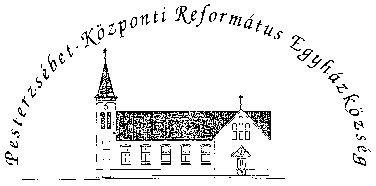 Pesterzsébet-Központi Református Egyházközség1204 Budapest, Ady E. u. 81.Tel/Fax: 283-0029www.pkre.hu   1893-2018